Лекція № 154.4. Зміна власника та основної групи власника файлів та каталогів Система Linux надає можливість змінити для файлів та каталогів їх власника, а також основну групу власника файлу, але у нову групу, яка вказується як основна, власник не обов’язково має входити. Універсальною командою для зміни власника та групи є команда chown, однак вона може бути запущена тільки від імені суперкористувача. Ця команда має наступний синтаксис: chown [користувач][:[група]] <файл...> Команда chown залежно від першого аргументу змінює власника, групу, або те й інше одразу. У табл. 4.8 представлені приклади перших аргументів команди chown та опис що виконує команда за цим аргументом. Табл. 4.8. Приклади перших аргументів команди chown У наступному прикладі під користувачем debianuser створимо новий каталог dir1. 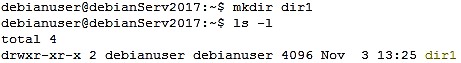 Тепер під суперкористувачем змінимо власника файлу на користувача test301, а групу власників gr302. 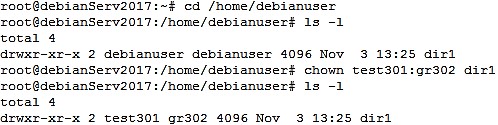 У старих версіях системи UNIX команда chown змінювала тільки власника файлу, але не групу. Для зміни групи використовувалася інша команда, під назвою chgrp. Вона також є у системах Linux і доступна для використання як суперкористувачем, так і звичайним користувачем. Єдине обмеження для звичайного користувача полягає у тому, що він може змінити групу своїх файлів та каталогів, обравши її серед груп, членом яких він є. Але суперкористувач може змінити групу, вказавши будь-яку існуючу. 	 Аргумент Опис user1 призначити власником користувача user1 user1:group1 призначити власником користувача user1 та групу group1 у якості групи власників :group1 призначити групу group1 у якості групи власників user1: призначити власником користувача user1, а його основну групу – групою власників. 